Ребусы для детейРебусы для детей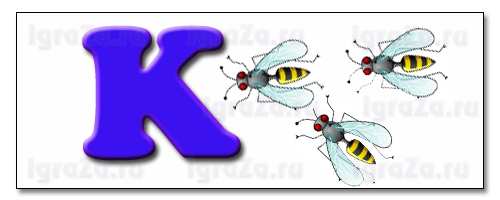 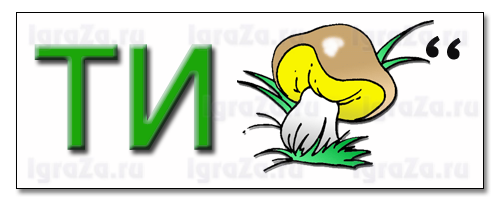 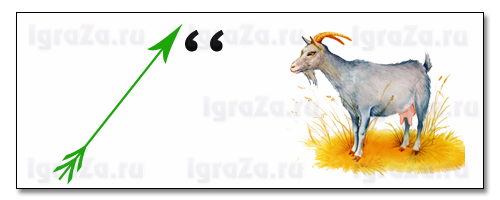 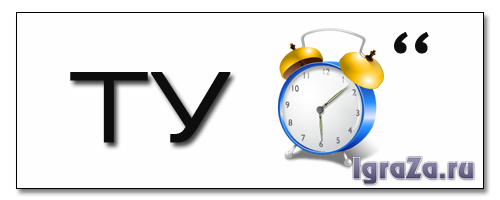 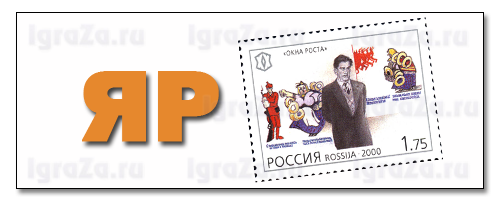 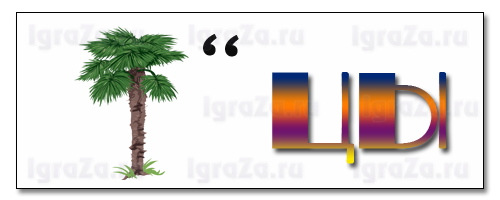 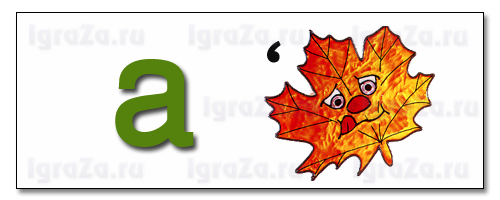 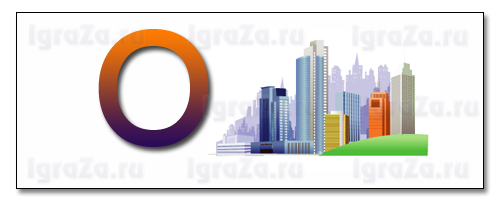 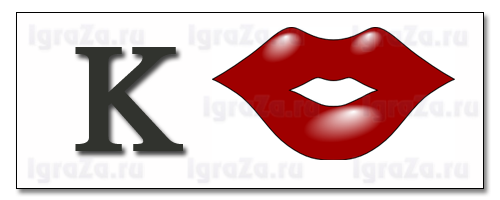 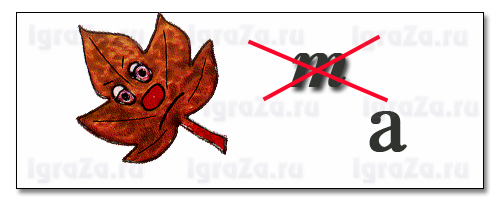 Ребусы №2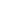 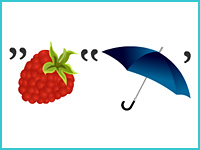 Ребусы №3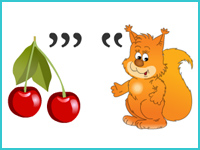 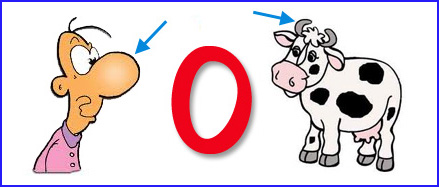 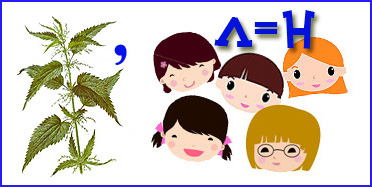 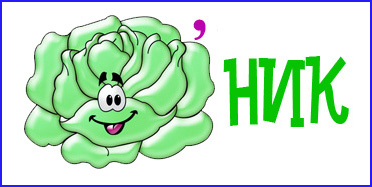 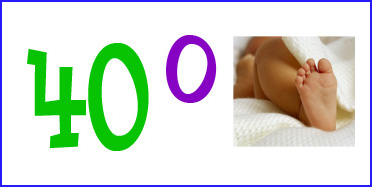 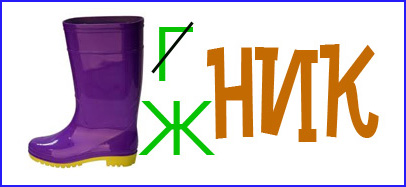 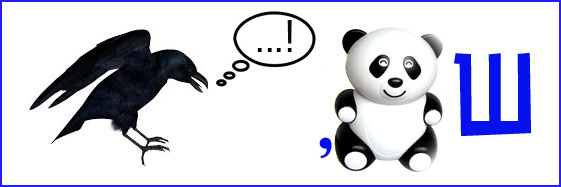 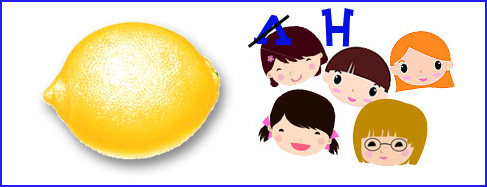 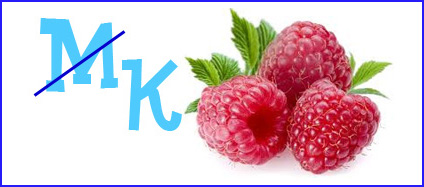 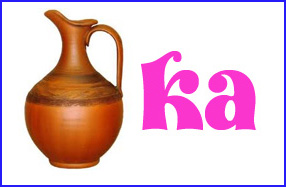 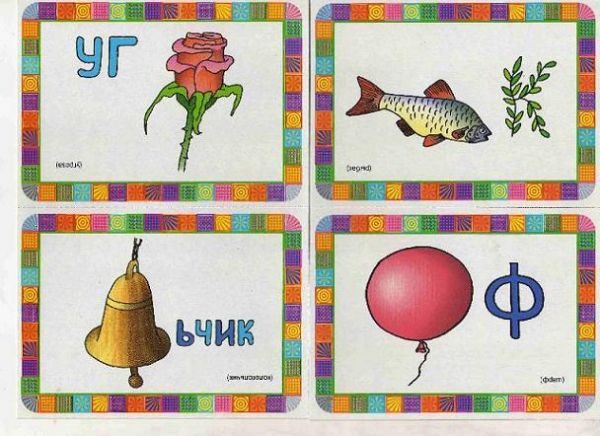 Ответы: 
1. Косы 
2. Тигр 
3. Стрекоза 
4. Туча 
5. Ярмарка 
6. Пальцы 
7. Аист 
8. Огород 
9. Крот 
10. ЛисаРебусы №2Ребусы №3Ответы: 
1. Косы 
2. Тигр 
3. Стрекоза 
4. Туча 
5. Ярмарка 
6. Пальцы 
7. Аист 
8. Огород 
9. Крот 
10. Лиса